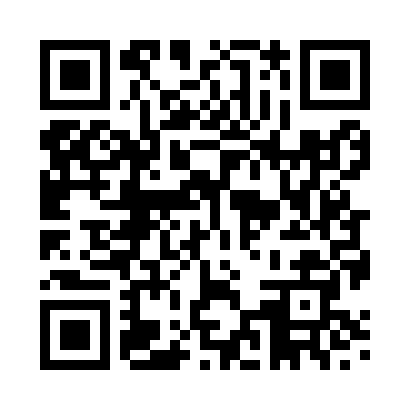 Prayer times for Belhaven, City of Edinburgh, UKWed 1 May 2024 - Fri 31 May 2024High Latitude Method: Angle Based RulePrayer Calculation Method: Islamic Society of North AmericaAsar Calculation Method: HanafiPrayer times provided by https://www.salahtimes.comDateDayFajrSunriseDhuhrAsrMaghribIsha1Wed3:165:251:076:208:5010:592Thu3:155:231:076:218:5211:003Fri3:145:211:076:228:5411:014Sat3:135:191:076:238:5611:025Sun3:125:161:076:248:5811:036Mon3:115:141:076:269:0011:047Tue3:105:121:076:279:0211:058Wed3:095:101:076:289:0411:069Thu3:085:081:076:299:0611:0710Fri3:075:061:076:309:0811:0811Sat3:065:041:076:319:1011:0812Sun3:055:021:066:329:1211:0913Mon3:045:001:066:349:1411:1014Tue3:034:581:066:359:1611:1115Wed3:024:561:076:369:1711:1216Thu3:014:551:076:379:1911:1317Fri3:004:531:076:389:2111:1418Sat2:594:511:076:399:2311:1519Sun2:584:491:076:409:2511:1620Mon2:574:481:076:419:2611:1721Tue2:574:461:076:429:2811:1822Wed2:564:451:076:439:3011:1923Thu2:554:431:076:449:3211:1924Fri2:554:421:076:459:3311:2025Sat2:544:401:076:459:3511:2126Sun2:534:391:076:469:3611:2227Mon2:534:381:076:479:3811:2328Tue2:524:361:076:489:3911:2429Wed2:524:351:086:499:4111:2430Thu2:514:341:086:509:4211:2531Fri2:504:331:086:509:4411:26